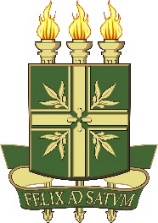 UNIVERSIDADE REGIONAL DO CARIRI - URCACENTRO XXXXXXXXXXXXXXXXXXXXXXDEPARTAMENTO XXXXXXXXXXXXNOME DO PROFESSOR PROPONENTEPLANO DE ATIVIDADESTítulo do projeto de pesquisaSubtítulo (se houver)Área do conhecimento:Sub-área do conhecimento:Crato, CE2018Introdução(Delimitar o tema, os objetivos da pesquisa, articulando o plano de atividades ao projeto geral. Caso seja prevista a participação de mais de um bolsista para o projeto, deve ser elaborado um plano de atividades para cada bolsista.)Atividades a serem desenvolvidas(Detalhar todas as atividades a serem realizadas pelo bolsista durante o período de um ano, considerando o planejamento do projeto geral.)Atividade 1 – Atividade 2 – Atividade 3 – Atividade 4 – Cronograma(Planejar o cronograma das atividades discriminadas no item anterior, considerando o período de 12 meses e relacionar com o cronograma de atividades do projeto geral.)Referências(Relacionar todas as referências da literatura técnico-científica citadas no plano de atividades, de acordo com as normas vigentes da ABNT, não ultrapassando 3 (três) páginas.)201820182018201820182018201820182018201820182018AtividadesJanFevMarAbrMaioJunJulAgoSetOutNovDezAtividade 1XXXAtividade 2XXXXAtividade 3XXXXAtividade 4XXXXXXXAtividade 5XXXXAtividade 6XXXAtividade 7XXX